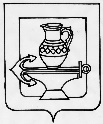      Муниципальное бюджетное общеобразовательное учреждение гимназия имени Героя Советского Союза П.А. Горчакова с. Боринское Липецкого муниципального района Липецкой области          Отчет о реализации мер, направленных на предупреждение коррупции.                В гимназии с. Боринское в соответствии с Федеральным законом « О противодействии коррупции»  намечен и реализуется комплекс мероприятий  по антикоррупционной деятельности. Создана нормативно-правовая база:По традиции перед началом 2019-2020 уч. года издан Приказ по гимназии от 30.08.2019г. 221  « О создании на 2019-2020 уч. год  комиссии по противодействию коррупции и организации ее деятельности».Также издан Приказ по гимназии от 30.08.2019г. №222 «О назначении в гимназии ответственного за профилактику коррупционных и иных правонарушений».3    На заседании педагогического совета гимназии (протокол № 1   от  31.08.2019г.   )         подведены итоги работы гимназии по противодействию коррупции. Директор          гимназии С. П. Щербатых напомнила членам коллектива  содержание  статьи 13.3        «Обязанность организаций принимать меры по предупреждению коррупции»       Федерального Закона РФ №  273 от 25.12.2008г. « О противодействии коррупции». Внесены некоторые дополнения в  Положение о нормах профессиональной этики  педагогических работников гимназии.  (Положение утверждено Приказом по гимназии от 31.08.2019г. за № 234;Обновлено на начало учебного года Положение о комиссии по противодействию коррупции и  утверждено Приказом по гимназии от 30.08.2019г за № 221Разработан план мероприятий по противодействию коррупции на 2019-2020 уч. год, куда включен, в том числе, такой раздел как сотрудничество с правоохранительными органами. План мероприятий опубликован на сайте гимназии.Составлен обоснованный план финансово-хозяйственной деятельности гимназии.Обновлен стенд « О работе с обращениями граждан».Проведена разъяснительная работа с работниками гимназии, в том числе, :о недопустимости принятия подарков в связи с их должностным положением;о недопустимости  репетиторства без имеющейся  на то лицензии;Все педагогические работники и  административно-управленческий персонал  гимназии осведомлены об ответственности  в случае допущения неофициальной отчетности и использования поддельных документов.Ежеквартально на производственных совещаниях заслушивается отчет председателя гимназической комиссии по противодействию коррупции Щербатых С. П.  Отчет также вывешивается  на сайте гимназии.Директор гимназии                             С. П. Щербатых